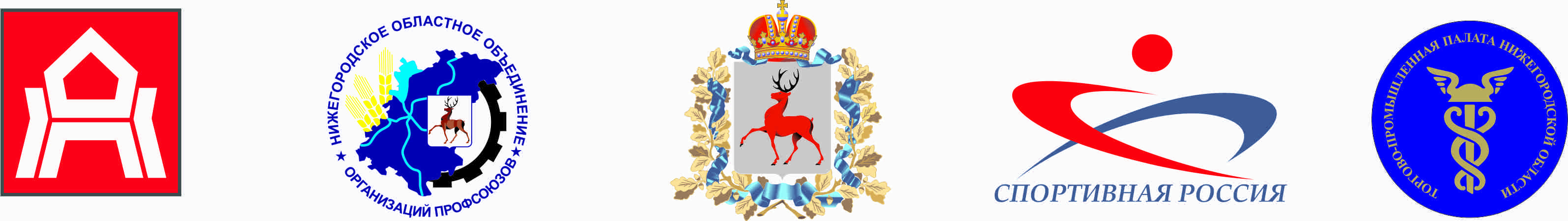 	ПРОТОКОЛ КОМАНДНЫХ РЕЗУЛЬТАТОВ	ПРОТОКОЛ КОМАНДНЫХ РЕЗУЛЬТАТОВ	ПРОТОКОЛ КОМАНДНЫХ РЕЗУЛЬТАТОВ	ПРОТОКОЛ КОМАНДНЫХ РЕЗУЛЬТАТОВ	ПРОТОКОЛ КОМАНДНЫХ РЕЗУЛЬТАТОВ	ПРОТОКОЛ КОМАНДНЫХ РЕЗУЛЬТАТОВ	ПРОТОКОЛ КОМАНДНЫХ РЕЗУЛЬТАТОВ	ПРОТОКОЛ КОМАНДНЫХ РЕЗУЛЬТАТОВ	ПРОТОКОЛ КОМАНДНЫХ РЕЗУЛЬТАТОВ	ПРОТОКОЛ КОМАНДНЫХ РЕЗУЛЬТАТОВ	ПРОТОКОЛ КОМАНДНЫХ РЕЗУЛЬТАТОВ	ПРОТОКОЛ КОМАНДНЫХ РЕЗУЛЬТАТОВСОРЕВНОВАНИЙ ПО ПЛАВАНИЮ IX СПАРТАКИАДЫ ФСК "ПРОФСОЮЗОВ"СОРЕВНОВАНИЙ ПО ПЛАВАНИЮ IX СПАРТАКИАДЫ ФСК "ПРОФСОЮЗОВ"СОРЕВНОВАНИЙ ПО ПЛАВАНИЮ IX СПАРТАКИАДЫ ФСК "ПРОФСОЮЗОВ"СОРЕВНОВАНИЙ ПО ПЛАВАНИЮ IX СПАРТАКИАДЫ ФСК "ПРОФСОЮЗОВ"СОРЕВНОВАНИЙ ПО ПЛАВАНИЮ IX СПАРТАКИАДЫ ФСК "ПРОФСОЮЗОВ"СОРЕВНОВАНИЙ ПО ПЛАВАНИЮ IX СПАРТАКИАДЫ ФСК "ПРОФСОЮЗОВ"СОРЕВНОВАНИЙ ПО ПЛАВАНИЮ IX СПАРТАКИАДЫ ФСК "ПРОФСОЮЗОВ"СОРЕВНОВАНИЙ ПО ПЛАВАНИЮ IX СПАРТАКИАДЫ ФСК "ПРОФСОЮЗОВ"СОРЕВНОВАНИЙ ПО ПЛАВАНИЮ IX СПАРТАКИАДЫ ФСК "ПРОФСОЮЗОВ"СОРЕВНОВАНИЙ ПО ПЛАВАНИЮ IX СПАРТАКИАДЫ ФСК "ПРОФСОЮЗОВ"СОРЕВНОВАНИЙ ПО ПЛАВАНИЮ IX СПАРТАКИАДЫ ФСК "ПРОФСОЮЗОВ"СОРЕВНОВАНИЙ ПО ПЛАВАНИЮ IX СПАРТАКИАДЫ ФСК "ПРОФСОЮЗОВ"посвященной 70-й годовщине Победы в Великой Отечественной войне 1941 - 1945 годовпосвященной 70-й годовщине Победы в Великой Отечественной войне 1941 - 1945 годовпосвященной 70-й годовщине Победы в Великой Отечественной войне 1941 - 1945 годовпосвященной 70-й годовщине Победы в Великой Отечественной войне 1941 - 1945 годовпосвященной 70-й годовщине Победы в Великой Отечественной войне 1941 - 1945 годовпосвященной 70-й годовщине Победы в Великой Отечественной войне 1941 - 1945 годовпосвященной 70-й годовщине Победы в Великой Отечественной войне 1941 - 1945 годовпосвященной 70-й годовщине Победы в Великой Отечественной войне 1941 - 1945 годовпосвященной 70-й годовщине Победы в Великой Отечественной войне 1941 - 1945 годовпосвященной 70-й годовщине Победы в Великой Отечественной войне 1941 - 1945 годовпосвященной 70-й годовщине Победы в Великой Отечественной войне 1941 - 1945 годовпосвященной 70-й годовщине Победы в Великой Отечественной войне 1941 - 1945 годовпод девизом "БУДЬ СПОРТИВНЫМ - БУДЬ УСПЕШНЫМ" в 2015 годупод девизом "БУДЬ СПОРТИВНЫМ - БУДЬ УСПЕШНЫМ" в 2015 годупод девизом "БУДЬ СПОРТИВНЫМ - БУДЬ УСПЕШНЫМ" в 2015 годупод девизом "БУДЬ СПОРТИВНЫМ - БУДЬ УСПЕШНЫМ" в 2015 годупод девизом "БУДЬ СПОРТИВНЫМ - БУДЬ УСПЕШНЫМ" в 2015 годупод девизом "БУДЬ СПОРТИВНЫМ - БУДЬ УСПЕШНЫМ" в 2015 годупод девизом "БУДЬ СПОРТИВНЫМ - БУДЬ УСПЕШНЫМ" в 2015 годупод девизом "БУДЬ СПОРТИВНЫМ - БУДЬ УСПЕШНЫМ" в 2015 годупод девизом "БУДЬ СПОРТИВНЫМ - БУДЬ УСПЕШНЫМ" в 2015 годупод девизом "БУДЬ СПОРТИВНЫМ - БУДЬ УСПЕШНЫМ" в 2015 годупод девизом "БУДЬ СПОРТИВНЫМ - БУДЬ УСПЕШНЫМ" в 2015 годупод девизом "БУДЬ СПОРТИВНЫМ - БУДЬ УСПЕШНЫМ" в 2015 годуГБОУ ДОД ДЮЦ ГБОУ ДОД ДЮЦ 21 ноября 2015 г.21 ноября 2015 г.21 ноября 2015 г.21 ноября 2015 г."Олимпиец""Олимпиец"г. Н.Новгородг. Н.Новгородг. Н.Новгородг. Н.Новгород№Командамужчинымужчинымужчинымужчиныженщиныженщиныженщиныженщинысуммаместоп.п.1 гр.2 гр.3 гр.4 гр.1 гр.2 гр.3 гр.4 гр.очков1Сокол1, 2л1, 3114I2НИИИС612227II3ОКБМ51, 4, 11212III4РЖД1, 5711445НИАЭП35, 7431556ГАЗ63, 821967ЦСМ2, 9, 144, 52078ТПП101333, 42089Темп-Авиа8, 9124324910Салют-277, 1462291011ННИИРТ4, 12, 139, 5301112АПЗ11106, 83512/Р.А. Гулина//Р.А. Гулина//Р.А. Гулина/Главный судья/Р.А. Гулина//Р.А. Гулина//Р.А. Гулина/Главный секретарь/А.В. Дедов//А.В. Дедов//А.В. Дедов/